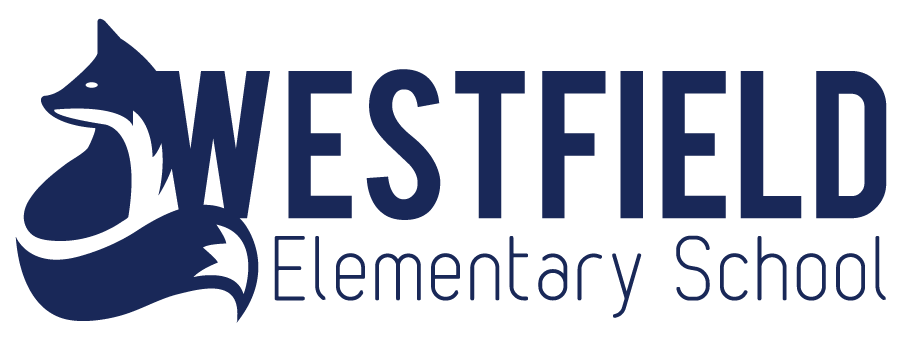 Please remember that we have weekly voicemail, weekly emails, almost daily TWITTER posts, and we update the webpage regularly.  Twitter messages and voicemail messages are found on our website too as well as a calendar. Newsletters will be mainly for events.  _______________________________________________________________________________________February Movie Night:   Ralph Breaks the Internet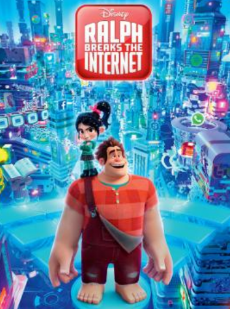 February 15 – movie starts at 6:30 (doors open at 6)Cost: $3 each or a family of 4 or more $10 Movie/Canteen profits go to school initiatives determined by staff. __________________________________________________________________Home and School - Family Valentine’s Dance 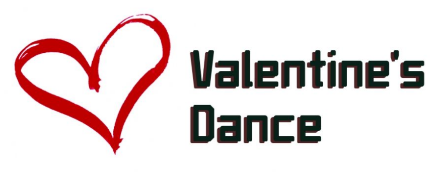 February 8th - (6:00-8:00) Come out for a night of music and fun.  Cost is $5 per person or $20 a family.  There will also be a canteen, photo booth and more! Come and support the school.  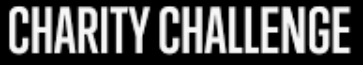 On Friday, February 1 - All students at WES were given a House. House names have local geographical significance. Students will be in these houses for their entire time at the school.   It is our hope that being part of a ‘House’ will help students gain a sense of belonging and let them meet other students and adults within the school that they normally do not get to interact with.  A child can never have too many supportive adults or friends!On Friday, the first House competition happened with one house leader from each house attempted to blow the biggest HubbaBubba bubble.  Competition was fierce but our custodian, Crystal Machum, from SAGWA House, triumphed in the end.  In February, one of the ways for houses to earn points is by being charitable. Romero House provides about 80,000+ meals a year and also provides Healthcare, and a Mobile Service – in addition to many other services.   They operate largely on donations and the generosity of local businesses and organizations.  We hope you see this as a worthy charity.  Boxes will be put in the front hallway representing each house.Let’s spread the Westfield LOVE in February.Thank you to WES PSSC for the boardgame prizes for last month’s challenge.  Congratulations to Dani Amirault, Blake Wambolt, Mason Vail, Memphis MacDonald, Chase Gray, Hannah Nutter, and Sarah Dickeson.******************************************************************************************February Dates to NoteFebruary 5 : Home and School MeetingFebruary 8:  Family Valentine’s DanceFebruary 14: Wear Red! (in honour of Valentine’s day and Canadian Flag Day which is the 15th!)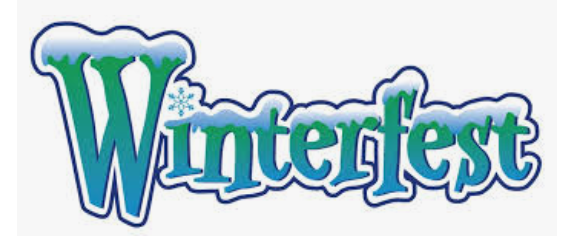 February 11-15 is Staff Appreciation WeekFebruary 15 : Movie NightFebruary Skating:   February 7, 14, 21, 28  February 18: Family Day – no school February 19: PSSCFebruary 24-March 1: Winterfest Dress up DaysMarch 2-10 March Break – No school for students__________________________________________________________________Hot lunchWe are always looking for volunteers for Tuesdays and Thursdays especially to fill in when someone is sick or has an appointment.  If you can help, please contact us via FB group or email cindymaccready@gmail.comLibrary Volunteers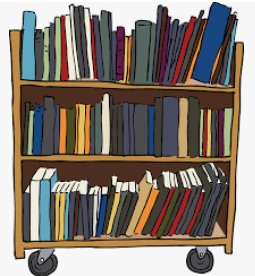 Mrs. Johnson is looking for someone who might be able to come in weekly to help tidy the library books and re-shelve any that students were not able to do themselves.  We are trying to encourage students to learn how to put books away but they could use a little help especially with non-fiction.See Mrs. JohnsonSaturday – March 30 – 7pm 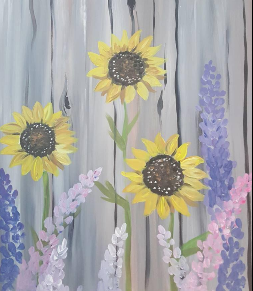 “Thoughts of Spring”Paint Night for Adults this time! Location: HighlandsGo to Art Party FB page and there is a link to register for this Home and School  FUNdraiser._________________________________________________________________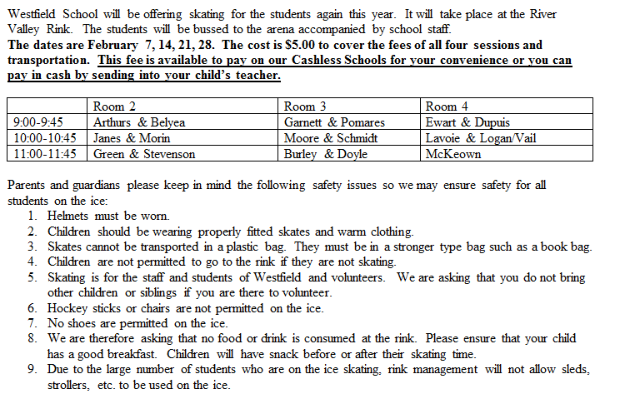 Lingley Colour: Light BlueMascot: EagleItem: razorsPamdenac Colour: YellowMascot: BroncoItem: ShampooColonel NaseColour: RedMascot: BatItem: canned sandwich meatIngleside Colour: dark greenMascot: lionItem: socksWestfield Beach Colour: purpleMascot: WolfItem: mittensOnonette Colour:OrangeMascot: TigerItem: hat or scarfHillandale Colour: BlackMascot: BullItem: toothbrushNerepis Colour: Neon GreenMascot: PantherItem: toothpasteSagwa Colour: PinkMascot: RamItem: soapEpworth Park Colour: dark BlueMascot: HawkItem: cleaning productMonday: 25thBe a RockstarTuesday: 26thBackwards DayWednesday 27thSea of PlaidThursday 28thPink Shirt Dayand Crazy HairFriday: March 1Fashion Disaster